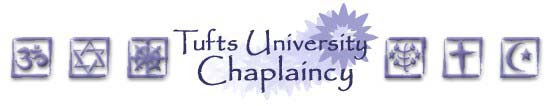 ROUND TABLE DISCUSSIONSSPRING, 2013INTERFAITH CENTERTUESDAYS, 5:30 TO 7 P.M.February 5th		Harpreet SinghTufts University, Cummings School for Veterinary Medicine				Facing Religious Stereotypes				“Being a Sikh”April 10th			Russell Lecturer				Sister Simone Campbell				Executive Director of Network				A National Catholic Social Justice LobbyGoddard Chapel, Tufts UniversityMedford, Massachusetts   02155     (617) 627-3427 – http://chaplaincy.tufts.edu